В  соответствии со статьей 28 Федерального закона от 06 октября 2003 г. № 131-ФЗ «Об общих принципах организации местного самоуправления в Российской Федерации» и со статьей 14 Устава Убеевского сельского поселения Красноармейского района, администрация Убеевского сельского поселения Красноармейского района Чувашской Республики  п о с т а н о в л я е т: 1. Назначить публичные слушания по проекту муниципального правового акта о внесении изменений в Устав Убеевского сельского поселения Красноармейского района на 02 ноября  2020 года в 10.00 часов в администрации Убеевского сельского поселения Красноармейского района. 2. Настоящее постановление вступает в силу после его официального опубликования в периодическом печатном издании «Вестник Убеевского сельского поселения».    Глава  Убеевского    сельского поселения                                                                           Н.И.ДимитриеваЧĂВАШ  РЕСПУБЛИКИКРАСНОАРМЕЙСКИ РАЙОНĚ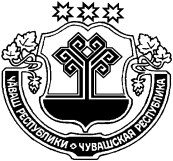 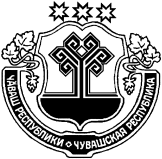 ЧУВАШСКАЯ  РЕСПУБЛИКАКРАСНОАРМЕЙСКИЙ РАЙОНУПИ ЯЛ ПОСЕЛЕНИЙĚНАДМИНИСТРАЦИЙĚ       ЙЫШĂНУ2020.09.30     81   №Упи салиАДМИНИСТРАЦИЯУБЕЕВСКОГОСЕЛЬСКОГО ПОСЕЛЕНИЯ             ПОСТАНОВЛЕНИЕ     30.09. 2020    №  81с. УбеевоО назначении публичных слушаний по проекту муниципального правового акта о внесении изменений в Устав Убеевского сельского поселения Красноармейского района Чувашской Республики